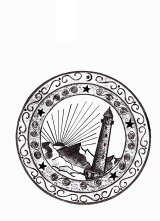                                                                                                     Отдел СКДМинистерства культуры                                                                                                                                                      Чеченской РеспубликиВ соответствии с планом работ по Единой Концепции Духовно-Нравственного Воспитания молодежи и подрастающего поколения, ГБУ «Аргунский музей-заповедник» запланированы следующие мероприятия в III квартале 2018года:Директор                                                                      С-Э.М. Джабраилов З.И. Адушаев   Тел. 22-29-61№п/пНаправление работы(название мероприятия)Сроки и место проведенияОтветственные исполнители1Экологические субботники по очистке территорий, прилегающих к объектам культурного наследияИюль,август,сентябрьШатойский, Итум-Калинский районыАргунский музей-заповедник2Тематическая лекция «Религии разные - сущность одна!»14 августа 14.00 СОШ 1 с.Урдюхой Шатойского района.М-С.Х.Селяхов3«Психология семейных отношений» - выставка - беседа20 сентября 17.00«РЦКиИ»Д.Х.ДигаевЗ.И.Адушаев